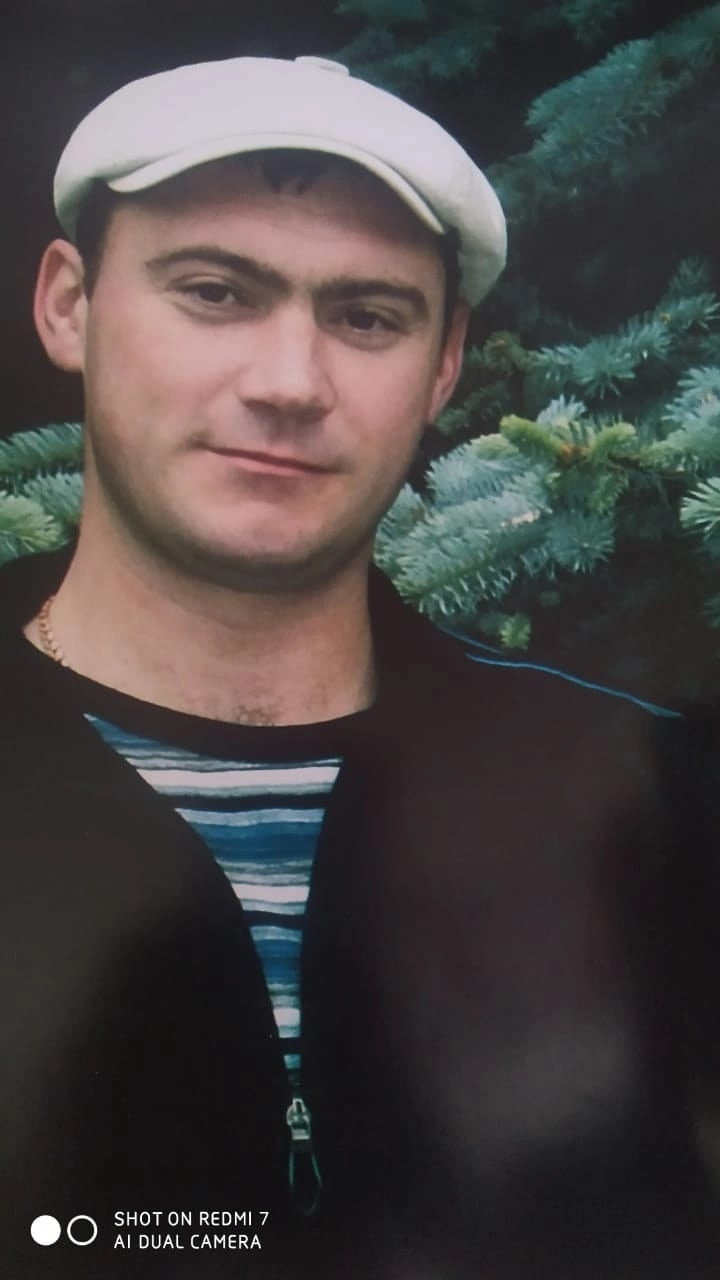 Сиянов Александр Евгеньевич Александр родился в Нижнем Новгороде в 1980 году. Его отец, Евгений Александрович, уроженец села Бортсурманы и похоронен на местном кладбище. Последним желанием воина было, чтобы его похоронили рядом с отцом... С детства Александр часто бывал в Бортсурманах - проводил каникулы у бабушки с дедушкой, а потом, когда вырос - и отпуска. Почти 15 лет проработал на Горьковском автозаводе кузнецом горячего цеха. Срочную службу служил в спецназе.В 2022 году Александр ушёл добровольцем на СВО.17 июля, Александр Сиянов, выполняя свой служебный долг, пал смертью храбрых в ходе специальной операции на Украине в Харьковской области, близ города Изюм.